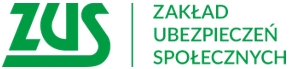 Informacja prasowaFirmy skorzystają ze zwolnienia ze składekZakład Ubezpieczeń Społecznych ponownie rozpatrzy wnioski o zwolnienie ze składek tych firm, których nadpłaty lub wpłaty zostały zaliczone na poczet składek podlegających zwolnieniu. Przepisy w tej sprawie, wejdą w życie 20 września. Z nowych przepisów skorzysta nawet 800 tys. firm.Dzięki nowelizacji, firmy, które złożyły wniosek o zwolnienie ze składek i jednocześnie opłaciły składki za miesiące objęte wnioskiem o zwolnienie, albo posiadały nadpłatę, która automatycznie zaliczyła im się na poczet składek, uzyskają pełne zwolnienie. Wcześniej obowiązywały przepisy, że zwolnieniu podlegają wyłącznie składki nieopłacone.W związku z wprowadzoną zmianą, nie należy składać do ZUS wniosków o ponowne rozpatrzenie sprawy. ZUS zrobi to z urzędu, po wejściu w życie nowych przepisów – informuje Marlena Nowicka – regionalna rzeczniczka prasowa ZUS w Wielkopolsce - ZUS rozpocznie ponowne rozpatrywanie spraw po 20 września, zgodnie z ustawowo wyznaczonym terminem.W wyniku nowelizacji, nadpłaty na kontach firm, zostaną przywrócone. Wnioski o zwrot nadpłaty będzie można składać dopiero po tym, jak ZUS ponownie rozpatrzy sprawę o zwolnienie ze składek. Zakład poinformuje przedsiębiorcę na Platformie Usług Elektronicznych lub przekaże pismo za pośrednictwem poczty. W ramach Tarczy antykryzysowej, ZUS umorzył składki za marzec, kwiecień i maj dla ok. 2 mln firm na kwotę ok. 12 mld zł. W praktyce ochroną objęto 6,5 mln miejsc pracy. Kwota umorzenia byłaby jeszcze większa, ale niektóre firmy, omyłkowo lub z powodu obaw, opłaciły składki za kwiecień i maj, choć wnioskowały o zwolnienie za te miesiące. Przedsiębiorcy mogli starać się o zwrot nadpłaconych składek. Z różnych względów część z nich jednak tego nie zrobiła.„Zaobserwowaliśmy ten problem już w marcu i w wyniku poprzednich zmian legislacyjnych, za ten miesiąc, zwolnienie przysługuje bez względu na fakt opłacenia składek albo posiadania nadpłaty. Analiza stosowania prawa w kolejnych miesiącach, wskazała, że konieczne jest wprowadzenie tej zasady również w odniesieniu do kwietnia i maja” – mówi prof. Gertruda Uścińska, prezes ZUS.„Natychmiast zaproponowaliśmy zmianę przepisów. Nasza propozycja została pozytywnie przyjęta. Dzięki zmianom więcej firm będzie mogło w pełni skorzystać ze zwolnienia z opłacania składek. Zdajemy sobie sprawę, że na te zmiany czekali niektórzy przedsiębiorcy” – dodaje szefowa ZUS.Zakład co roku informuje wszystkich płatników o ich saldzie w ZUS. Dzięki temu mają pełną wiedzę na temat tego, czy posiadają nadpłatę albo zadłużenie. Po uruchomieniu Tarczy antykryzysowej szeroko informował, że płatnicy, którzy złożyli wniosek o zwolnienie ze składek, a posiadają nadpłatę w ZUS, powinni złożyć wniosek o jej zwrot. W przeciwnym razie nadpłata pokryje należności za zwolnione miesiące.Obecna nowelizacja wychodzi naprzeciw postulatom zgłaszanym przez przedsiębiorców.